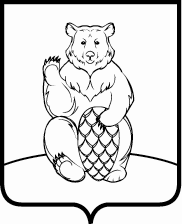 СОВЕТ ДЕПУТАТОВПОСЕЛЕНИЯ МИХАЙЛОВО-ЯРЦЕВСКОЕ В ГОРОДЕ МОСКВЕР Е Ш Е Н И Е21 октября 2021г.                                                                                           №6/13Об утверждении перечня муниципальных мероприятий, адресных перечней по обеспечению безопасности населения и территории поселения Михайлово-Ярцевское в 2022 годуВ соответствии с Федеральными законами от 06.10.2003 №131-ФЗ «Об общих принципах организации местного самоуправления в Российской Федерации», от 12.02.1998 №28-ФЗ «О гражданской обороне», от 21.12.1994 №68-ФЗ «О защите населения и территорий от чрезвычайных ситуаций природного и техногенного характера», Законом города Москвы от 06.11.2002 №56 «Об организации местного самоуправления в городе Москве», Постановлениями Правительства Российской Федерации от 02.11.2000 №841 «Об утверждении Положения об организации обучения населения в области гражданской обороны», от 03.08.1996 №924 «О силах и средствах Единой государственной системы предупреждения и ликвидации чрезвычайных ситуаций», Уставом поселение Михайлово-Ярцевское в городе Москве, а также в целях защиты населения, объектов и территории поселения Михайлово-Ярцевское,СОВЕТ ДЕПУТАТОВ ПОСЕЛЕНИЯ МИХАЙЛОВО-ЯРЦЕВСКОЕРЕШИЛ:	1. Утвердить перечень мероприятий, адресные перечни по обеспечению безопасности населения и территории поселения Михайлово-Ярцевское в 2022 году, согласно приложению к настоящему решению.	2. Внести утвержденный перечень мероприятий и адресный перечень в Муниципальную программу «Обеспечение безопасности населения и территории поселения Михайлово-Ярцевское в городе Москве на 2022-2024 годы» поселения Михайлово-Ярцевское в городе Москве на 2022 год.	3. Настоящее решение вступает в силу со дня принятия.	4. Разместить настоящее решение на официальном сайте администрации поселения Михайлово-Ярцевское в информационно-телекоммуникационной сети Интернет.	5. Контроль за выполнением настоящего решения возложить на Главу поселения Михайлово-Ярцевское Г.К. Загорского.Глава поселения            			                                Г.К. ЗагорскийПеречень муниципальных мероприятий, адресных перечней по обеспечению безопасности населения и территории поселения Михайлово-Ярцевское в 2022 году№ п/пМероприятия по реализации ПрограммыАдрес1231Оказание услуг по изготовлению и установке знаков направления к пожарным водоемам и знаков «Пожарный водоем»д.Акулово – 2 шт., д.Ярцево, д.Пудово-Сипягино, д.Дровнино – 2 шт., д.Сенькино-Секерино – 2 шт., д.Дешино – 2 шт.2Выполнение работ по устройству пирсов для забора воды специальной техникойд.Акулово3Оказание услуги по замене знаков на водоемах «Выход на лед запрещен» и «Купание запрещено»д.Акулово – 2 шт., д.Ярцево, д.Пудово-Сипягино – 2 шт., д.Дровнино - 2 шт., д.Дешино – 2 ше., д.Терехово, д.Конаково – 2 шт.4Оказание услуг по организации работы единой дежурно-диспетчерской службы по предупреждению чрезвычайных ситуацийг.Москва, поселение Михайлово-Ярцевское, поселок Шишкин Лес, стр.415Поставка: насоса, удлинителя, рукавов напорных, другого оборудования к насосу; фонарей головных (нагрудных, ручных); светодиодного освещения наружного автомобильного с установкой на автомобиль УАЗ; специального аварийно-спасательного инструмента (Halligan Tool); болтореза; топора-кувалды; ножа-сучкореза мачете для предупреждения и ликвидации чрезвычайных ситуацийг.Москва, поселение Михайлово-Ярцевское, поселок Шишкин Лес, стр.41